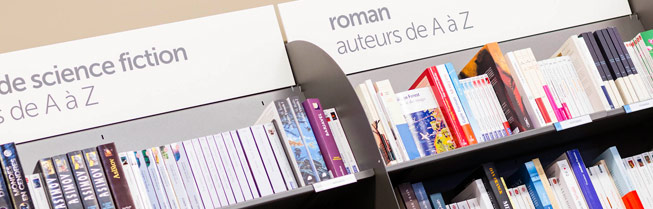 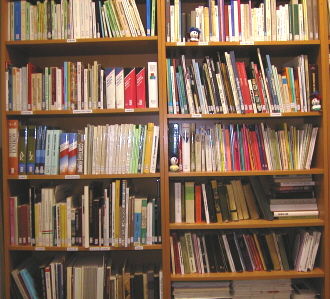 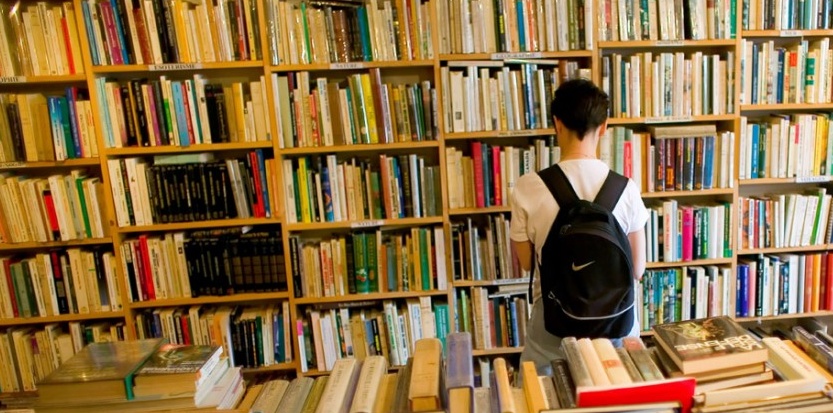 Écrire des textes variés J’identifie mon romanJe rédige ma justification au propre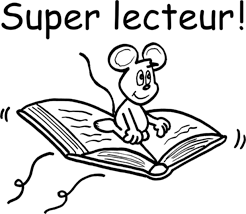 Je prends des notes après mes lectures pour faire un beau résumé et une appréciation justificative.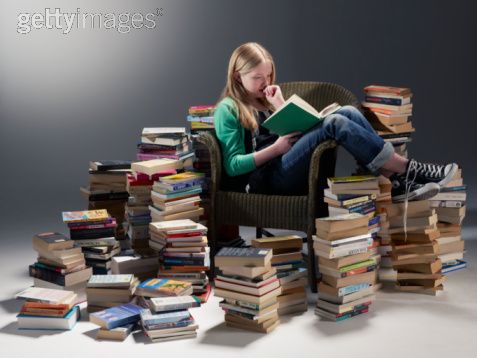 PARTIE  JUSTIFICATIVE du choix de mon romanPARTIE  JUSTIFICATIVE du choix de mon romanPARTIE  JUSTIFICATIVE du choix de mon romanPARTIE  JUSTIFICATIVE du choix de mon romanPARTIE  JUSTIFICATIVE du choix de mon romanPARTIE  JUSTIFICATIVE du choix de mon romanIndicateursA100 % - 90 %B85 % - 75 %      C70 % - 60 %      D55 % - 40 %      E35 % - 0 %      1. Adaptation à la situation d’écritureRespect de la structure de façon personnelle et détaillée.     5 Respect de la structure de façon détaillée.     4Respect de la structure de façon satisfaisante.3Certains éléments de la structure sont présents.  2Éléments de la structure en nombre insuffisant. Ou non fait.     1-02. Cohérence du texteFait progresser habilement ses propos en établissant des liens étroits entre les éléments.   5Fait progresser ses propos en établissant des liens logiques entre les éléments.      4Fait progresser ses propos avec parfois, des liens ou des maladresses.      3Présente ses propos de façon parfois discontinue ou incomplète.Peu de liens entre les éléments.  2Présente ses propos sans organisation évidente et sans liens entre les éléments.     1-03. Vocabulaire appropriéVocabulaire riche, varié et personnalisé.   5Vocabulaire riche  et varié.   4Vocabulaire parfois riche.   3Vocabulaire peu recherché avec parfois, des  répétitions.  2Vocabulaire pauvre et plusieurs répétitions. 1-04. Syntaxe et Ponctua-tion.            ________ % Moins de 1 %51.1  à 3 %43.1 à 5 %35.1 à 7 %27,1 à 9 %            19.1 % et +       05. Grammaire__________ % Moins de 3 %53,1  à 5 %45,1 à 7 %37,1 à 9 %29,1 à 12 %            113,1 % et +          0TitreAuteurMaison d’éditionAnnée de parutionNombre de pages                                        Nombre de mots :JourDatePageIdées pour mon résuméIdées pour mes justifications119 nov223 nov324 nov426 nov530 nov61 déc73 déc87 déc98 déc1010 décPARTIE  INFORMATIVEPARTIE  INFORMATIVEPARTIE  INFORMATIVEPARTIE  INFORMATIVEPARTIE  INFORMATIVEPARTIE  INFORMATIVEIndicateursA100 % - 90 %B85 % - 75 %      C70 % - 60 %      D55 % - 40 %      E35 % - 0 %      1. Adaptation à la situation d’écritureTient compte de la tâche : ton neutre et informatif, plusieurs éléments du livre et du texte.      5 Tient compte de la tâche : ton neutre et informatif, plusieurs éléments  du livre ou du texte.  4Tient compte de la tâche : ton informatif, éléments du livre ou du texte suffisants.       3Tient compte de la tâche: ton informatif, certains éléments du texte ou du livre seulement.      2Tient peu compte de la tâche : éléments en nombre insuffisant.Ou non fait       1-0 2. Cohérence du texteFait progresser habilement ses propos en établissant des liens étroits entre les éléments.5Fait progresser ses propos en établissant des liens logiques entre les éléments.      4Fait progresser ses propos avec parfois, des liens ou des maladresses.      3Présente ses propos de façon parfois discontinue ou incomplète.Peu de liens entre les éléments.  2Présente ses propos sans organisation évidente et sans liens entre les éléments.     1-03. Vocabulaire appropriéVocabulaire riche, descriptif et significatif.   5Vocabulaire riche et descriptif.4Vocabulaire descriptif ou informatif avec quelques répétitions.   3 Vocabulaire informatif avec plusieurs répétitions.2Vocabulaire pauvre et nombreuses répétitions.1-04. Syntaxe et Ponctua-tion.            ________ % Moins de 1 %51.1  à 3 %43.1 à 5 %35.1 à 7 %27,1 à 9 %            19.1 % et +       05. Grammaire__________ % Moins de 3 %53,1  à 5 %45,1 à 7 %37,1 à 9 %29,1 à 12 %            113,1 % et +          0PARTIE  JUSTIFICATIVEPARTIE  JUSTIFICATIVEPARTIE  JUSTIFICATIVEPARTIE  JUSTIFICATIVEPARTIE  JUSTIFICATIVEPARTIE  JUSTIFICATIVEIndicateursA100 % - 90 %B85 % - 75 %      C70 % - 60 %      D55 % - 40 %      E35 % - 0 %      1. Adaptation à la situation d’écriturePlusieurs éléments pertinents. Ton suggestif et incitatif.     5 Plusieurs éléments pertinents.  Ton appréciatif et incitatif.     4Certains éléments pertinents suffisants. Ton appréciatif avec quelques maladresses.          3Éléments plus ou moins suffisants.  Ton appréciatif avec plusieurs maladresses.            2Éléments en nombre insuffisant. Ton peu appréciatif. Ou non fait.     1-02. Cohérence du texteFait progresser habilement ses propos en établissant des liens étroits entre les éléments.   5Fait progresser ses propos en établissant des liens logiques entre les éléments.      4Fait progresser ses propos avec parfois, des liens ou des maladresses.      3Présente ses propos de façon parfois discontinue ou incomplète.Peu de liens entre les éléments.  2Présente ses propos sans organisation évidente et sans liens entre les éléments.     1-03. Vocabulaire appropriéVocabulaire riche, Présence de comparaisons et d’énumérations.   5Vocabulaire riche   Présence de comparaisons ou d’énumérations.   4Vocabulaire riche avec quelques répétitions.   3Vocabulaire explicatif avec plusieurs répétitions.2Vocabulaire pauvre et nombreuses répétitions. 1-04. Syntaxe et Ponctua-tion.            ________ % Moins de 1 %51.1  à 3 %43.1 à 5 %35.1 à 7 %27,1 à 9 %            19.1 % et +       05. Grammaire__________ % Moins de 3 %53,1  à 5 %45,1 à 7 %37,1 à 9 %29,1 à 12 %            113,1 % et +          0